Sana 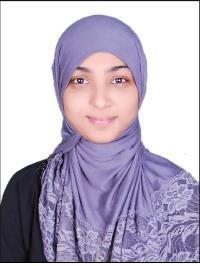 Sana.333434@2freemail.com Career Main Objective:To develop, improve and enhance my career by casting my experiences, skills and knowledge to the firm which I belong.Academic Qualification:1. Secondary School Certificate- 2010Scientific Major, 82.36% FinalAward, Symbiosis Convent High School.2. High School Certificate- 2012Scientific Major, 70.83% Final Award, Bharat jr.College.3. Bachelor of Engineering (Electronics & Telecommunication)- 2016Pune University, 65.66% Final Award, Completed 4th year from Siddhant College of Engineering.Work Experience:Etisalat Outbound Sales Process as a Customer Service Associate and worked for 4 months as a sales person in Mumbai India.Calling to the customer and selling them plans of Etisalat and Elife services.Admin Assistant						Feb.2015 to Feb.2016STEPONE Advertisers, Pune-India.Responsibilities:Ensures operation of equipment by completing preventive maintenance requirements; calling for repairs; maintaining equipment inventories; evaluating new equipment and techniques.Provides information by answering questions and requests.Maintains supplies inventory by checking stock to determine inventory level; anticipating needed supplies; placing and expediting orders for supplies; verifying receipt of supplies.Completes operational requirements by scheduling and assigning administrative projects; expediting work results.Maintains professional and technical knowledge by attending educational workshops; reviewing professional publications; establishing personal networks; participating in professional societies.Contributes to team effort by accomplishing related results as needed.Technical Skills:Basic Programming in VHDL.Ms Office.Desktop Publication.Internet Fundamental.Academic Project Experiences:Mini Project:Title:Women Safety Hand Gloves using 8051 Microcontroller.Description:In this project by using Microcontroller 8051 we can generate current which will harm that person who tries to do something wrong or misbehave.Mega ProjectTitle:ATM Based Petrol Pump Using ARM 2148.Description:In this project we are making an advance petrol pump by using RFID reader card with accurate amount of petrol to be given to the customers by using their valid cards.Extra – Curricular Activities:Anchored the farewell function for the seniors in my department.Got position in school for various competitions like declamation, extempore, paper reading, debate and craft making competitions.Anchored in various school functions such as Republic day and Annual day.Achievements:Basics of PLC & Automation in SCADA Software.Certified for Profound Training.Held a perfect Attendance Record.Activities:Certified in Proficiency of Computer.Participated in THANE VARSHA MARATHON.Intermediate Drawing Examination.Participated in RSP Parade.Skills:Communication skills.Always taking the Proactive approach.Fast learner, working under pressure and challenges.Innovation and negotiation skills.Team work environment.Leadership skills.Languages:EnglishHindiUrduMarathi•References is upon request.I hereby declare that all the above information is true.